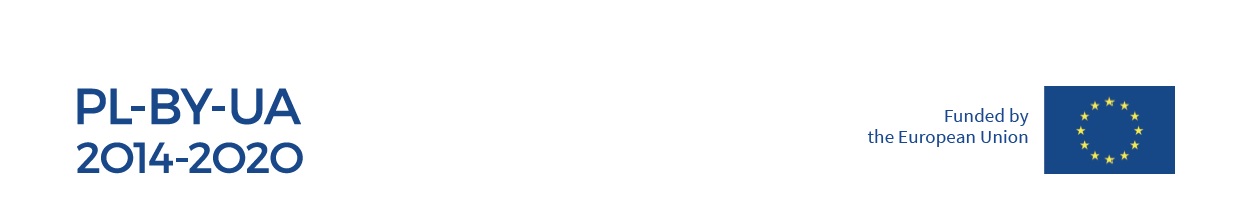 Znak sprawy: IRP.272.1.54.2020                                             Załącznik nr 1 do Zapytania ofertowegoFORMULARZ OFERTOWYA. Dane dotyczące Zamawiającego:Powiat Łęczyński al. Jana Pawła II 95A, 21-010 ŁęcznaNIP: 5050017732, REGON: 431019423Zgoda na przetwarzanie danych osobowych – udzielenie zamówienia publicznego. Wyrażam zgodę na przetwarzanie przez Starostwo Powiatowe w Łęcznej 
z siedzibą w Łęcznej, ul. Al. Jana Pawła II 95A, 21-010 Łęczna moich danych osobowych wykraczających poza przepisy prawa, zawartych w ofercie oraz w innych przekazanych przeze mnie dokumentach, dla potrzeb udzielenia zamówienia publicznego oraz realizacji umowy.…………………………………………                                                                                                            Czytelny podpis WykonawcyB. Dane Wykonawcy.1. Nazwa albo imię i nazwisko Wykonawcy:....................................................................................................................................................................................................................................................................................................................................Siedziba albo miejsce zamieszkania i adres Wykonawcy:....................................................................................................................................................................................................................................................................................................................................NIP …………………………………..…….……..……., REGON.................................................................................Dane teleadresowe na które należy przekazywać korespondencję związaną z niniejszym postępowaniem: adres korespondencyjny: ………………………………………………………………………………………numer faksu: ………………………………numer telefonu: ……………………………e-mail: …………………………..................Osoba upoważniona do reprezentacji Wykonawcy i podpisująca ofertę:imię i nazwisko:.......................................................................................................Osoba odpowiedzialna za kontakty z Zamawiającym: imię i nazwisko: ...................................................................................................................numer telefonu: ………………………….e-mail: …………………………………….…C. Oferta;I. Cena ofertowaW odpowiedzi na Zapytanie ofertowe w postępowaniu pn.:Wykonanie oznakowania trasy rowerowej na potrzeby projektu „Teraz razem -  wspólna promocja kultury i historii powiatu łęczyńskiego oraz rejonu mikołajowskiego”realizowanego przy wsparciu finansowym Unii Europejskiej w ramach Programu Współpracy Transgranicznej Polska – Białoruś – Ukraina 2014-2020,oferuję wykonanie zamówienia zgodnie z wymogami opisu przedmiotu zamówienia za cenę: W przypadku Wykonawcy, który jest osobą fizyczną nieprowadzącą działalności gospodarczej w cenie netto (równej cenie brutto) Wykonawca powinien uwzględnić wszystkie koszty wynagrodzenia, co oznacza że z kwoty tej zostaną pokryte wszystkie obciążenia z tytułu ubezpieczeń społecznych, ubezpieczeń zdrowotnych, należnych podatków, funduszu pracy, funduszu gwarantowanych świadczeń pracowniczych, jeżeli wystąpi obowiązek ich zapłaty – zarówno po stronie pracownika, jak i pracodawcy.D. OświadczeniaOświadczam, że w cenie oferty zostały zawarte wszystkie koszty wykonania zamówienia, jak i wszelkie inne opłaty, które mogą wystąpić przy realizacji przedmiotu zamówienia, w tym koszty dojazdu, delegacji, itp.Oświadczam, że oferuję w pełni realizację przedmiotu zamówienia w terminie wskazanym w Zapytaniu ofertowym, zgodnie z Zapytaniem ofertowym i złożoną przez siebie ofertąOświadczam, że spełniam warunki udziału w postępowaniu określone w Zapytaniu ofertowym oraz nie podlegam wykluczeniu z postępowania tj: posiadam kompetencje lub uprawnienia niezbędne do wykonania przedmiotowego zamówienia;dysponuję niezbędną wiedzą i doświadczeniem, tzn. w okresie ostatnich 3 lat przed upływem terminu składania ofert wykonałem należycie co najmniej 3 usługi w zakresie wykonania oznakowania drogowegodysponuję potencjałem technicznym oraz osobami zdolnymi do wykonania zamówienia znajduję się w sytuacji ekonomicznej i finansowej zapewniającej wykonanie zamówienianie jestem powiązany z Zamawiającym osobowo lub kapitałowo.nie otwarto wobec mnie/nas likwidacji ani nie ogłoszono upadłości.Ponadto oświadczam, iż spełniając ww. warunki zapewniam prawidłową realizację przedmiotu zamówienia, a także zobowiązuję się na wezwanie Zamawiającego przedstawić dokumenty potwierdzające prawdziwość złożonych oświadczeń, w szczególności w zakresie dysponowania niezbędną wiedzą i doświadczeniem.Wskazuję/my dostępność oświadczeń i dokumentów (w tym odpisu z właściwego rejestru lub 
z centralnej ewidencji i informacji o działalności gospodarczej) w formie elektronicznej pod następującymi adresami  internetowymi ……………………………………………………………………                                                           Oświadczam, że zapoznałem się z wymaganiami Zamawiającego, dotyczącymi przedmiotu zamówienia zamieszczonymi w Zapytaniu ofertowym wraz z załącznikami i nie wnoszę do nich żadnych zastrzeżeń.Oświadczam, że uważam się za związanego niniejszą ofertą przez okres 30 dni od upływu terminu składania ofert. 7.  Oświadczam/y, że:*całość zamówienia wykonam sam bez powierzenia podwykonawcom jakiejkolwiek części zamówienia*zamierzam powierzyć podwykonawcom następujące części zamówienia:Oświadczam, że jestem / nie jestem* płatnikiem podatku VAT.Oświadczam, że jestem/ nie jestem* osobą fizyczną, nieprowadzącą działalności gospodarczej.*Niepotrzebne skreślićE. Zobowiązanie w przypadku przyznania zamówieniaOświadczam, że zawarty w Załączniku nr 2 Wzór umowy został przeze mnie zaakceptowany 
i zobowiązuję się w przypadku wybrania mojej oferty do zawarcia ww. umowy na wymienionych w niej warunkach w miejscu i terminie wyznaczonym przez Zamawiającego.Oświadczam, że udzielę Zamawiającemu gwarancji na wykonane oznakowania na okres ……………………(minimum 3) lat od dnia odbioru przedmiotu zamówienia.Osobami uprawnionymi do merytorycznej współpracy i koordynacji w wykonywaniu zadania ze strony Wykonawcy są: ……………………………………………………………………………………………………………nr telefonu ……………………………………….……………… e-mail: …………………………………………..………………Wszystkie informacje podane w powyższych oświadczeniach są aktualne 
i zgodne z prawdą oraz zostały przedstawione z pełną świadomością konsekwencji wprowadzenia zamawiającego w błąd przy przedstawieniu informacji.F. Spis treści.Oferta została złożona na ....... stronach podpisanych i kolejno ponumerowanych 
od nr ....... do nr ........Integralną część oferty stanowią następujące dokumenty:.......................................................................................................................................................................................................................................................................................................................................... ..................................................................................................................................................................... …………………………………………(miejscowość i data)……………………………………………(podpis osób(-y) uprawnionej do składania oświadczenia woli w imieniu wykonawcy)